FAMILY & COMMUNITY ENGAGEMENTRESULT: Family & Communities Support Learning Data points:  56% of students in STEPS schools, grades 6-12, reported that parents and community members were involved in their school82% of students in STEPS schools grades 3-5, reported that adults in their community let them know school is importantWhat isn’t working?  What gaps are there?Lack of communication btwn schools/orgs and familiesNeed to increase of family participation 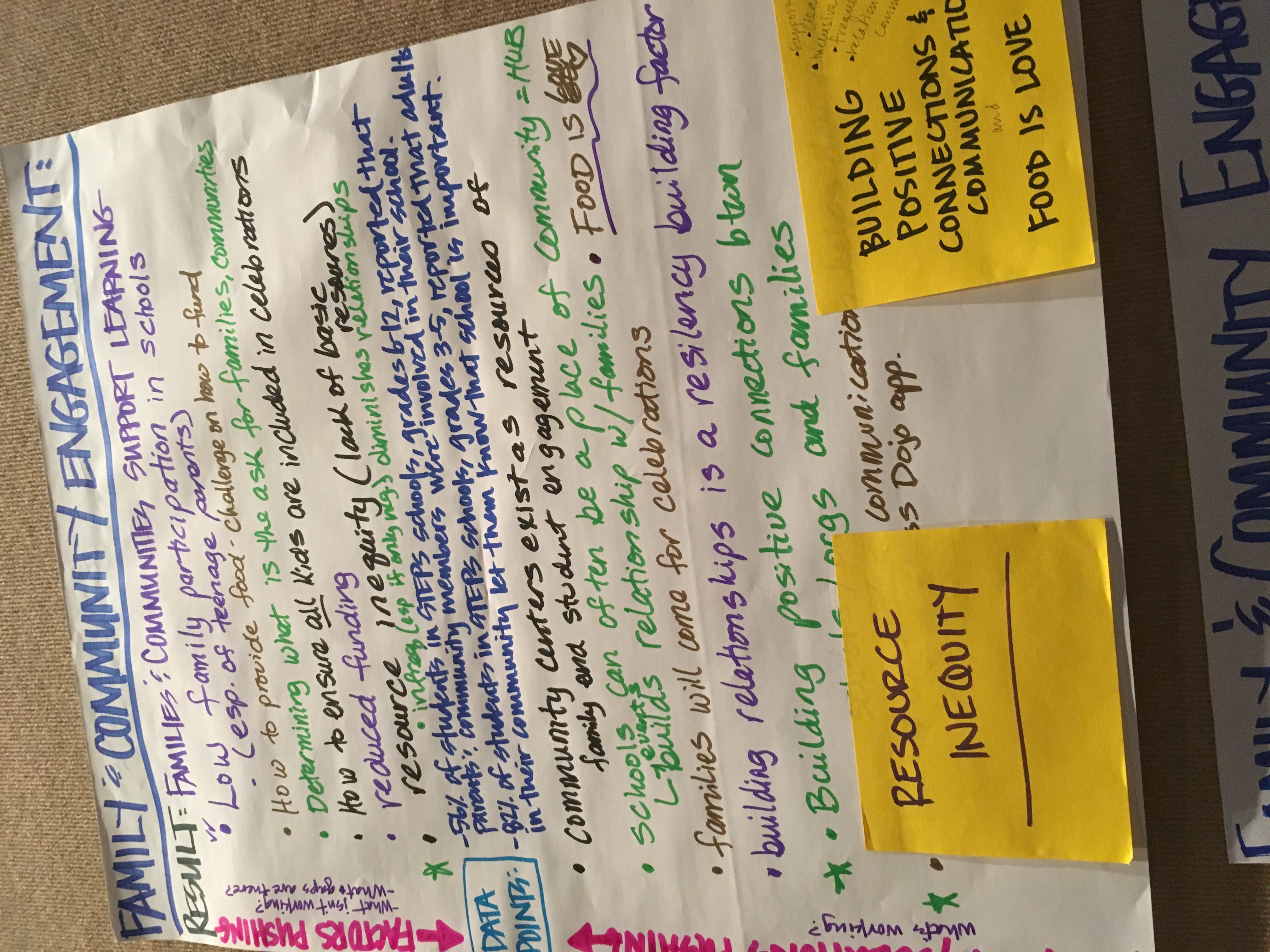 Lack of funding for food*Parent engagement decreases as kids growEmployers not support family needs & participation*Low family participation in schools especially of teenage parentsHow to provide food – challenge on how to fundDetermining what is the ask for families, communities How to ensure all  kids are included in celebrationsReduced fundingResource inequity (lack of basic resources)What’s working?  - PROGRAMS/SOLUTIONS:  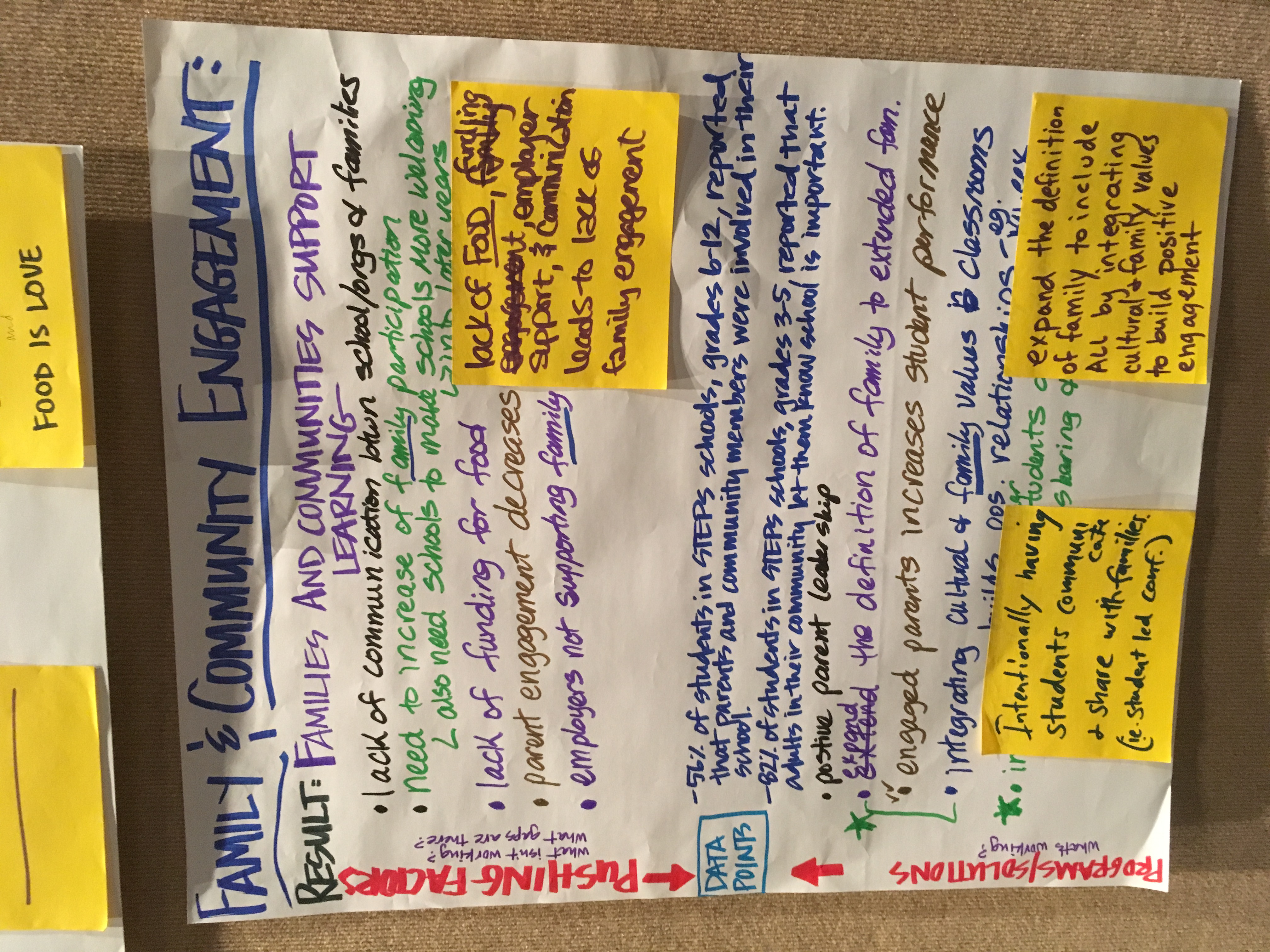 Positive parent leadershipExpand the definition of family to extended family => related 0- integrating cultural & family values in classrooms builds positive relations; e.g. Ku.eex (potlatch)*Engaged parents increases student performanceIntentionally make older students a part of the communication sharing & activities; e.g. Student led conferencesCommunity centers exist as resources of family and student engagementSchools can often be a place of community = HUB; related, events builds relationship w/families.Food is LOVEBuilding relationships is a resiliency building factorBuilding positive connections between schools/orgs and families*Clear & consistent communication helps develop relationships, e.g. Class dojo appSCHOOL CLIMATERESULT:  Students feel safe in their schools & communityData Points:At STEPS schools, students grade 3-5:  70% said they felt safe at school and 36% said other students treat them with respect.At STEPS schools, students grade 6-12:  60% said they felt safe at school and 26% said other students treat them with respect.What isn’t working?  What gaps are there?Student voices not being heardNationwide – school shootings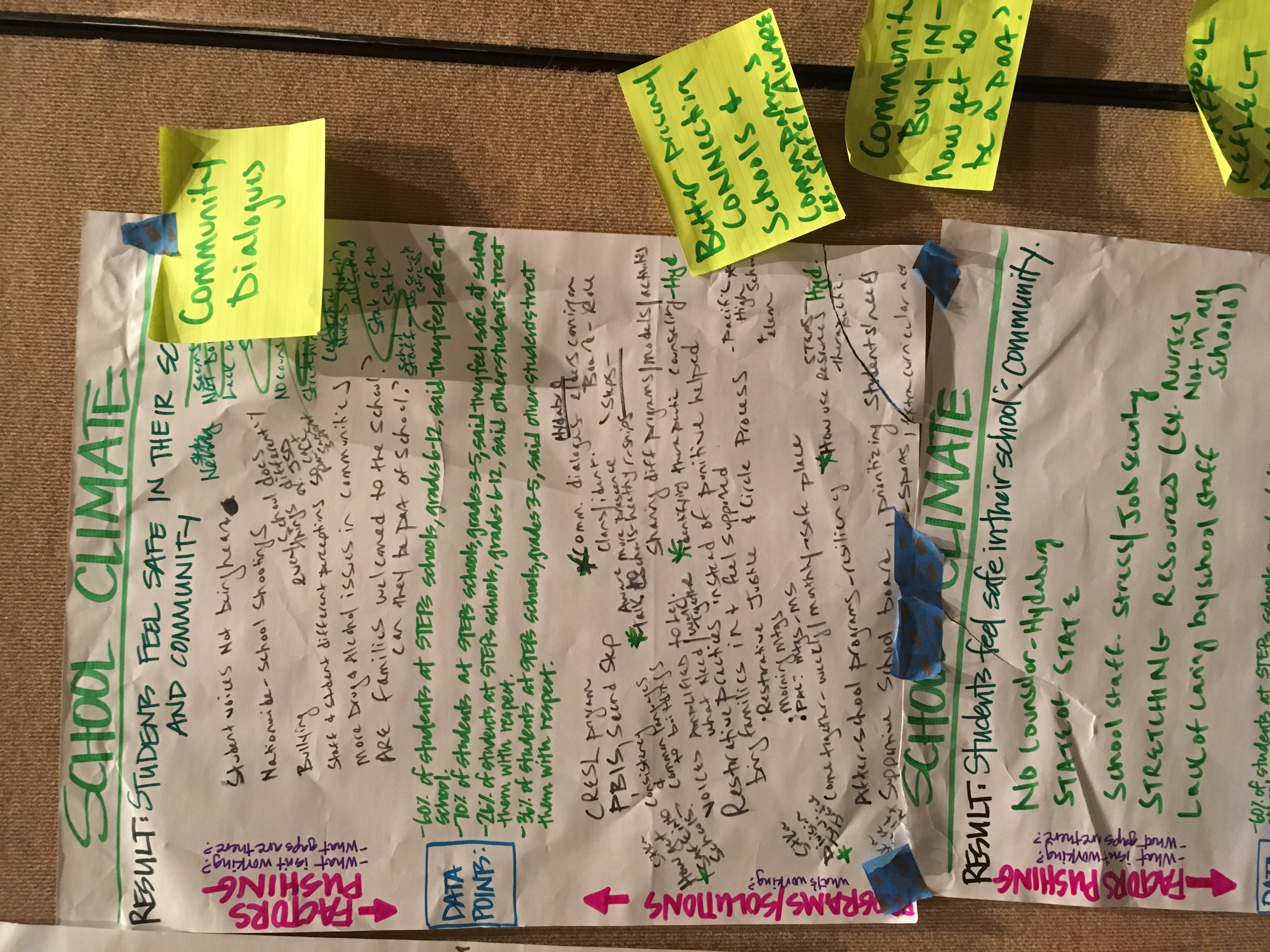 BullyingStaff & student different perceptionsEvery school does tings differently ex. JSD can’t provide same supportMore drugs & alcohol issues in communitiesNo counselor – HydaburgState of StateSchool staff – stress/job securityStretching Resources, ex. Nurses not in all schoolsLack of caring by school staffWhat’s working?  - PROGRAMS/SOLUTIONS:  CRESL programCommunity dialogs – elders carrying role on clans/identityAware – more presence, talk to schools – healthy relationships; sharing different programs/models/activities*Identifying therapeutic counseling (Hydaburg)*Restorative practices instead of punitive helped bring families in & feel supportedRestorative Justice & Circle ProcessTraining and emotional first aid, counselors, other staffYouth voices, ex. Youth panelSafety policy workshopsOlder students helpTrauma sensitive schools and conversations – JuneauMake more feel good After school hoursSpeak with them not to themSUBSTANCE ABUSE PREVENTIONRESULT: Students are not abusing drugs and alcoholData points:  66% of students in STEPS schools, grades 6-12, have not observed other students engaging in drug or alcohol use at school or school events in the past year61% of students in SE AK & 53% of Alaska Native students reported that they have not abused substancesWhat isn’t working?  What gaps are there?It has become normalized in community/family/peers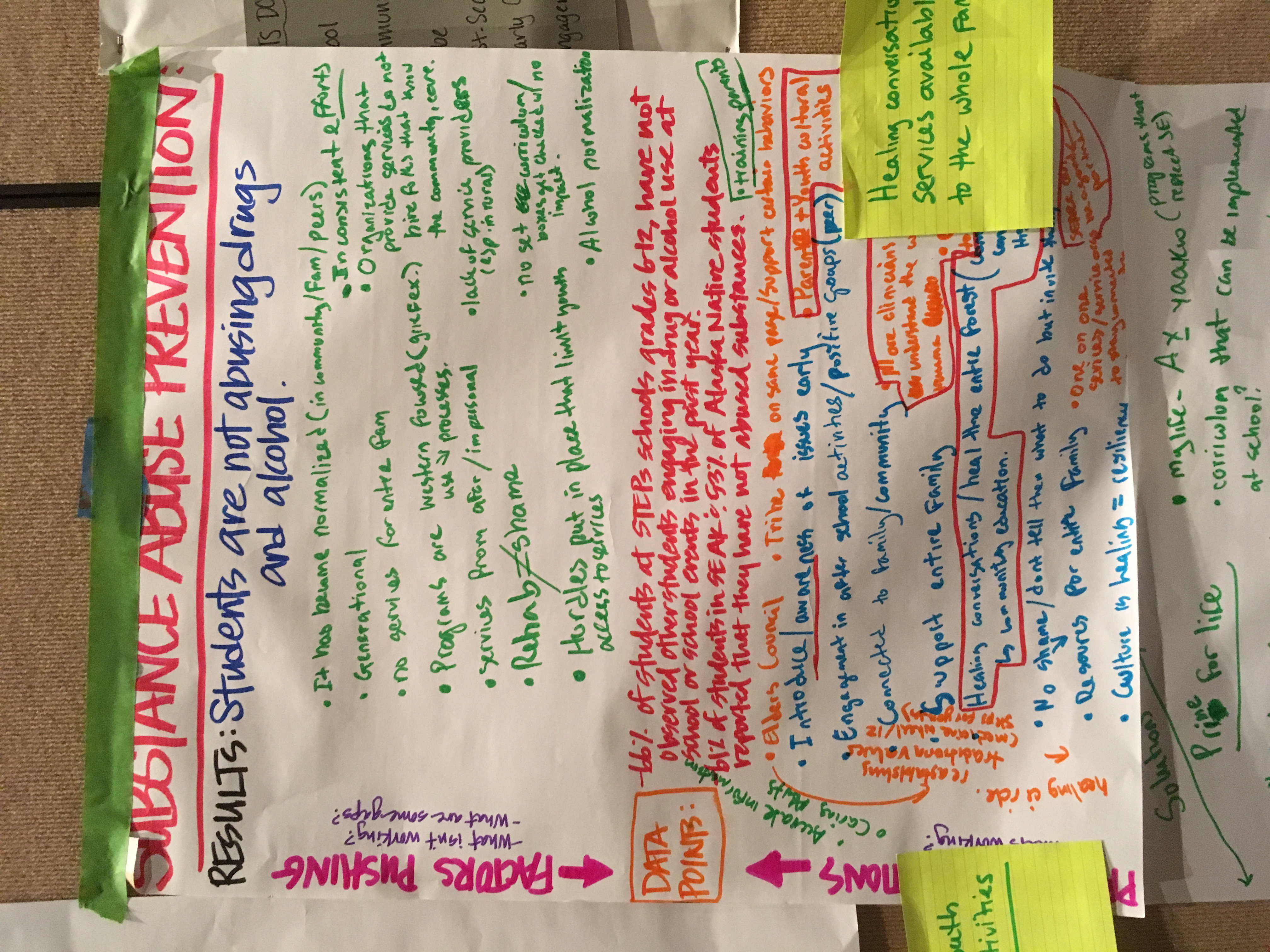 GenerationalNo services for entire familyPrograms are western focused, ex. Grief – use processesHurdles put in place that limit your access to servicesInconsistent effortsOrganizations that provide services hire folks that do not know community or don’t careLack of service providersNo set curriculum, boxes get checked with no impactWhat’s working?  - PROGRAMS/SOLUTIONS:  Introduce, awareness of issues earlyParent + Youth cultural activities*More clinicians that understand the culture, trauma*Healing conversations – heal the entire forest by community education*No shame, don’t tell them what to do but invite them Resources for entire familyCulture is healing = resiliency One on one services to stay connected to communityTraining parents*Note:  Bulleted items marked with an asterisk (*) denotes key, important as decided by groupEARLY YEARSRESULT: Kindergartners are ready to succeed Data points:  Less than 28% of kids in STEPS communities enter K with age appropriate functioning (11 out of 13 goals meet on Alaska Developmental Profile/thread)What isn’t working?  What gaps are there?Access/affordability/quality early care and learningInconsistent funding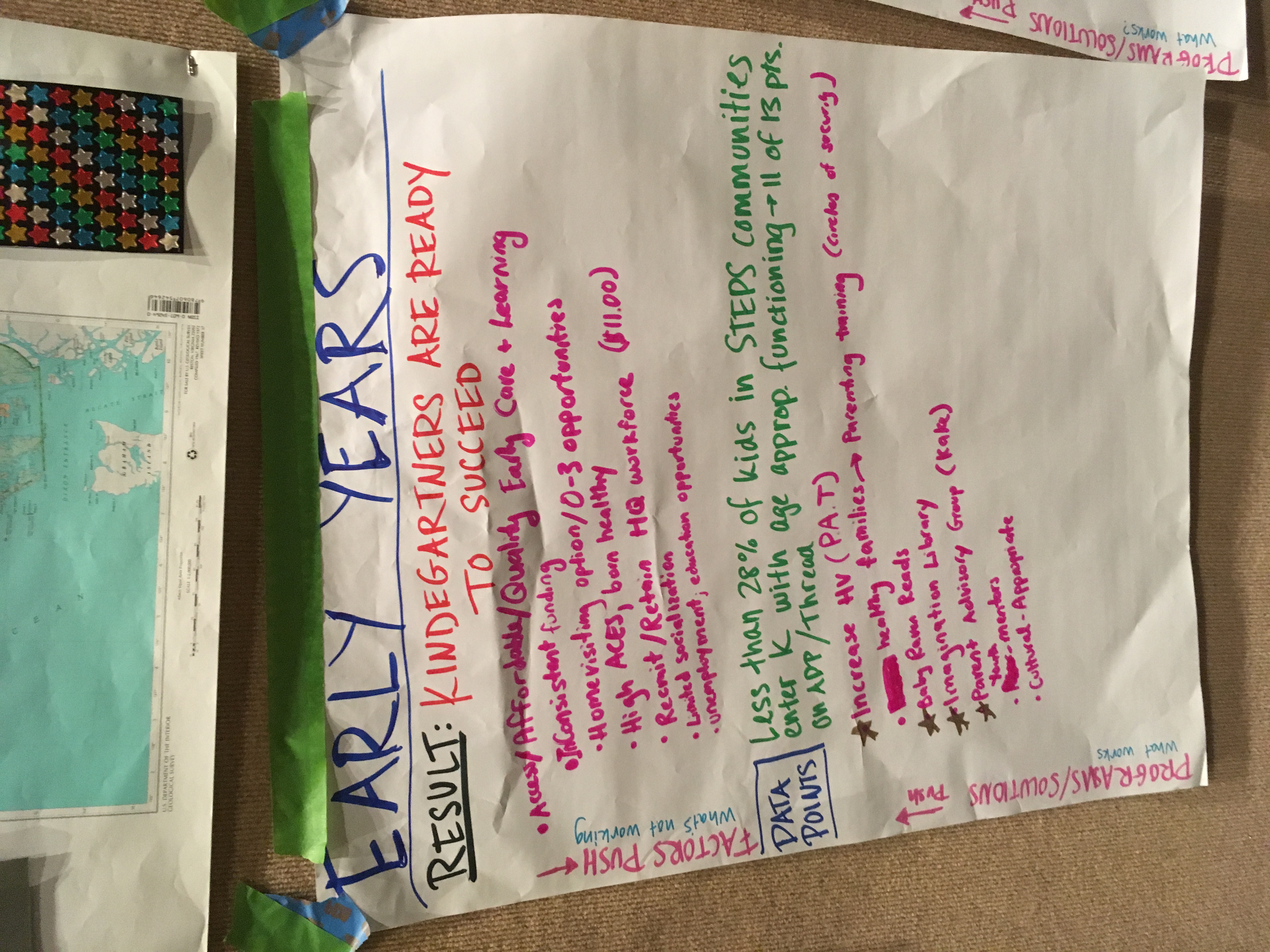 Home visiting optionO-3 opportunitiesHigh ACES, born healthyRecruit/retain high quality workforce ($11.00)Limited socializationUnemployment, education opportunitiesWhat’s working?  - PROGRAMS/SOLUTIONS:  Increase home visiting (PAT)Healthy families -> Parent training (Circles of Security)Baby Raven ReadsImagination LibraryYouth mentors Culturally appropriateSCHOOL SUCCESSRESULTS: Students are proficient in core subjectsData Points: 26% of STEPS students are proficient in math, 33% of STEPS students are proficient in English, 15% of AK Native students are proficient in math, 21% of AK Native students are proficient in English (PEAKS 2018)What isn’t working?  What gaps are there?Hard to make partnership fir with schoolsHow to get parents who aren’t engaged engaged?Disparity between high income and low income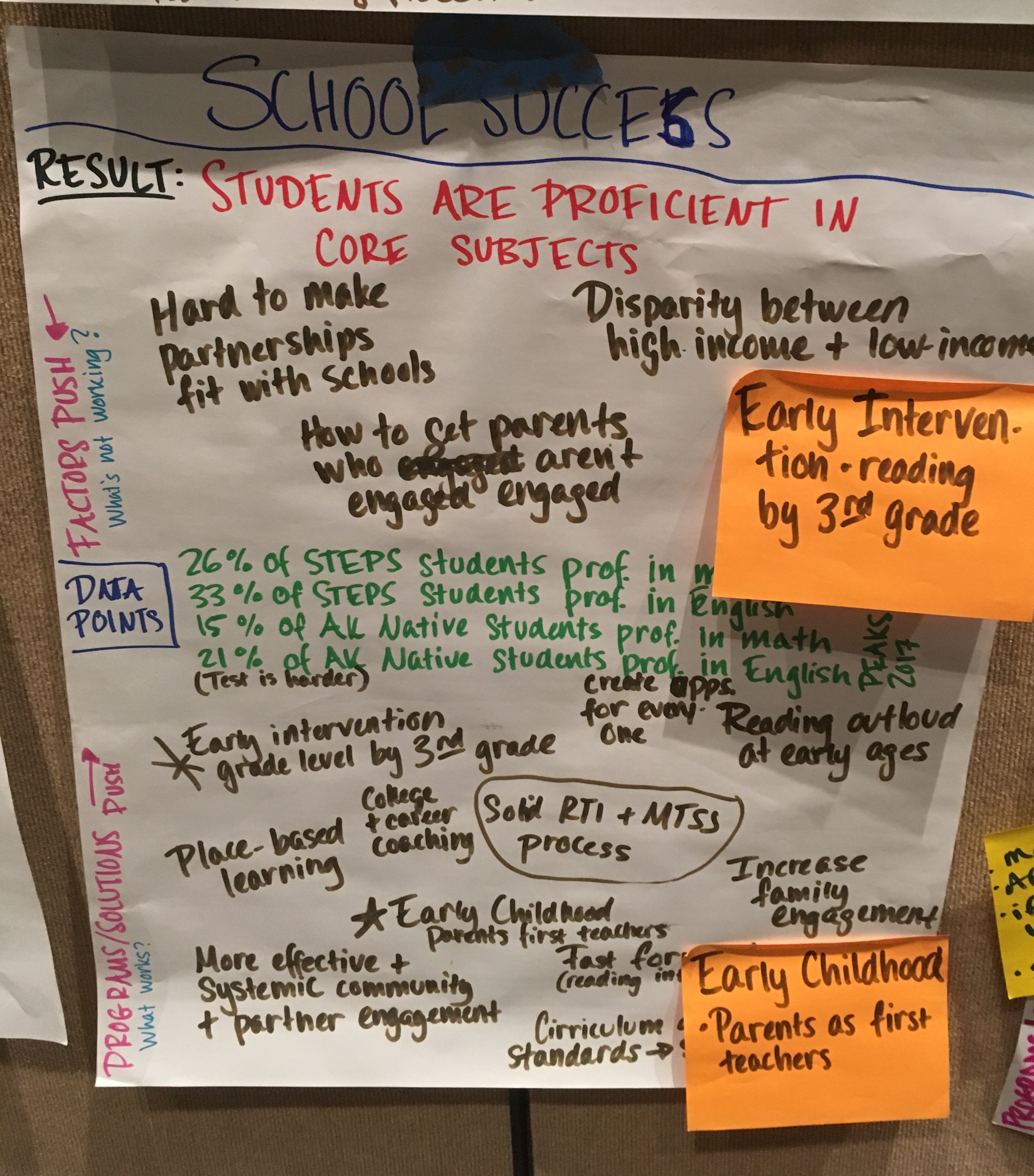 Lack of relevant information being taught -> Teachers experts in subject matter, not in applicabilityLack of curriculum relevant to Alaska SchoolsFunds for education being misused (Money for special ed verse money for school preparation)High turnover rates within teachers & staffTeachers NOT trauma informedNeed housing for families to stay long-termOn-sight counselorsWhat’s working?  - PROGRAMS/SOLUTIONS:  Early intervention grade level by 3rd gradePlace-based learningCollege & career coachingEarly childhood – parents first teacherMore effective and systemic community & partner engagementIncrease family engagementFast forward (reading intervention)Curriculum standardsPrograms (ACCR) giving students experience of post-secondary education (working)Need of community members to be informed about post-secondary processesNeed community to help with resources for classroom teachers.POST-SECONDARY TRANSITIONSRESULTS: High School graduates obtain post-secondary degree or credentialData Points: Fewer than 50% of SE Students enroll (Commission on Post-Secondary)37% of white SE Alaskans have BA (Network/McDowell)17% of non-white SE Alaskans have BA75% of STEPS students said they very much wanted to pursue more education after HS (SCCS 2018)What isn’t working?  What gaps are there?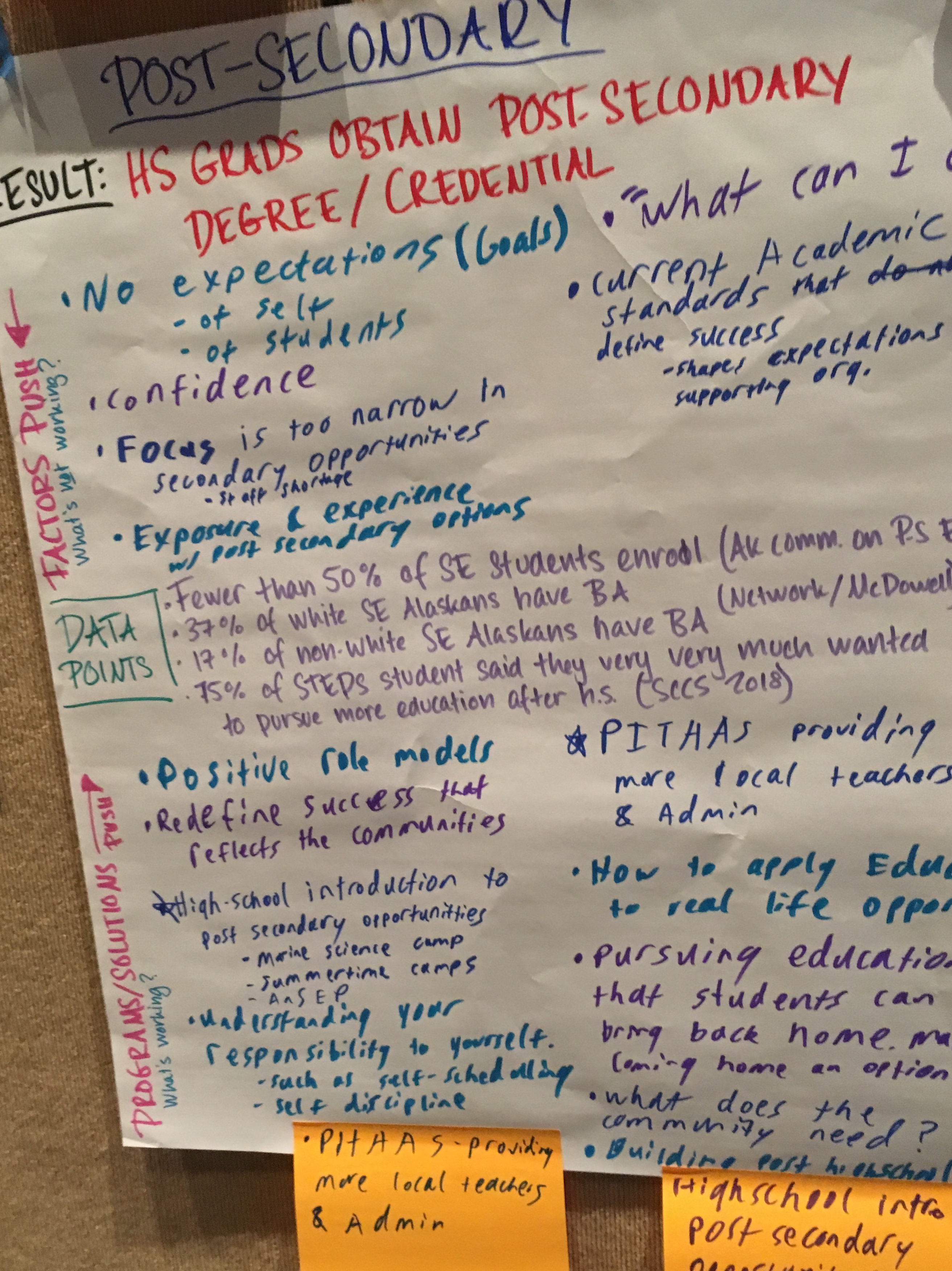 No expectation (goals) of self, of studentsConfidenceFocus is too narrow in secondary opportunities Not enough exposure and experience to optionsCurrent academic standards that define successFinancial restrictionsKnowing the options & navigationSupports for navigating the options & applicationsFear of the unknownNavigating college or new environmentsFinding student’s strength – how to utilize itWhat can I do in my community? What’s working?  - PROGRAMS/SOLUTIONS:  Positive role modelsRedefine success that reflects the communitiesHigh School introduction to post-secondary opportunities: marines science camp, summer camps, ANSEPUnderstanding your responsibility to yourself, such as self-scheduling and self-discipline.PITTAS providing more local teachers & adminHow to apply education to real life opportunitiesPursuing education that students can bring back home – make coming home an optionWhat does the community need? Building past high schoolCULTURAL INTEGRATIONRESULTS: Schools are culturally responsive.Data Points: 44% of students in STEPS schools, grades 6 – 12 reported, feeling culturally connected at school.What isn’t working?  What gaps are there?Limited options – don’t expand programs when they have waitlists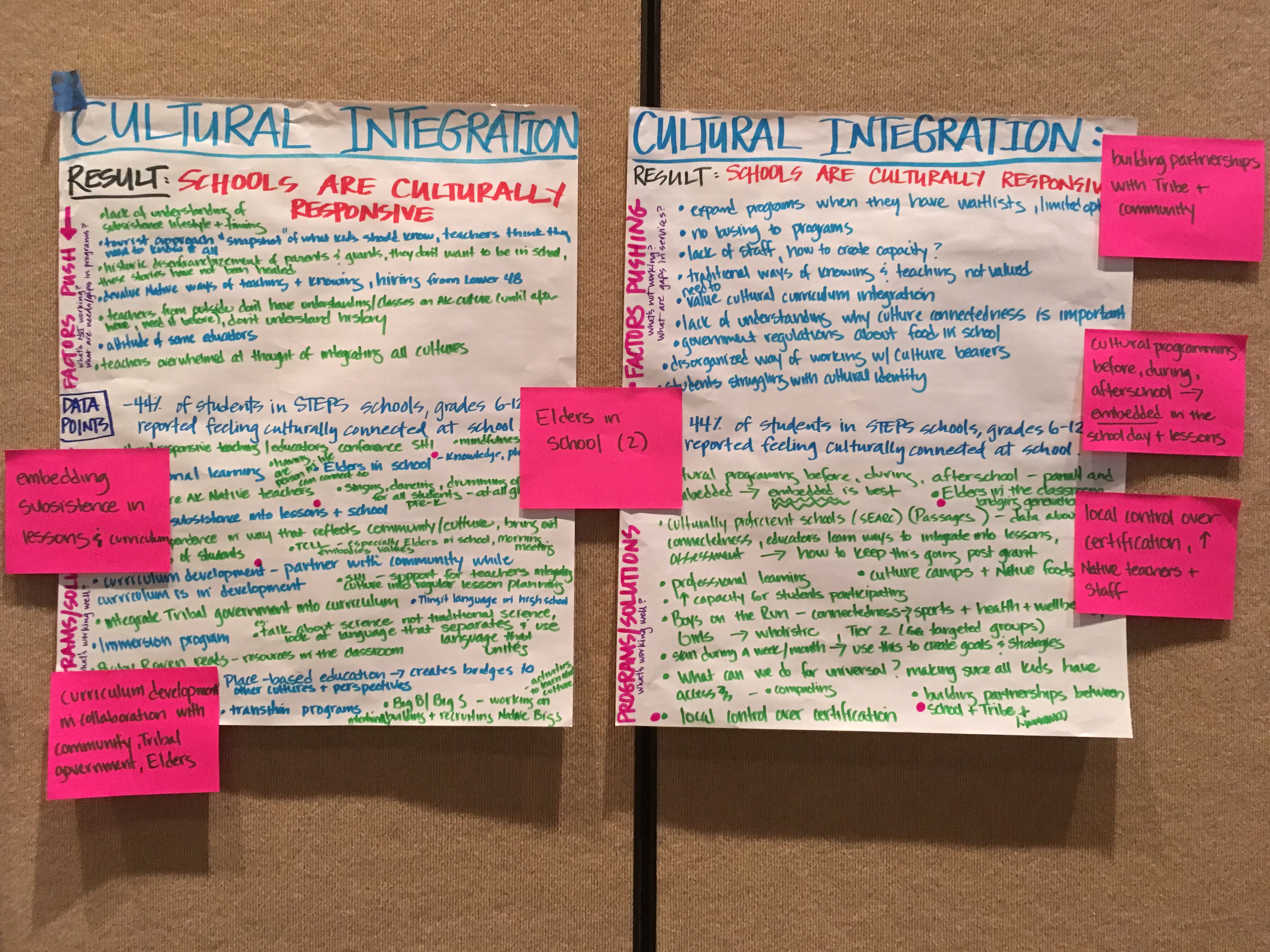 No busing to programsLack of staff, how to create capacity?Traditional ways of knowing and teaching not valuedNeed to value cultural curriculum integrationLack of understanding why cultural connectedness is importantGovernment regulations about food in schoolDisorganized way of working with culture bearersStudents struggling with cultural identityWhat’s working?  - PROGRAMS/SOLUTIONS:  Cultural programing before, during, afterschool -> embedded in the school day and lessons is bestCulturally proficient schools (SERRC) (Passages) – data about connectedness, educators learn ways t integrate into lessons, assessment -> how to keep this going past grantCulture camps and native foodsProfessional learningIncrease capacity for students participatingBoys Run/Girls on the run – connectedness -> sports & health & wellbeing, holistic, Tier 2 (for targeted groups)- give all kids accessScan during a week/month -> Use these to create goals & strategiesLocal control over certificationBuilding partnership between school & tribe & communityElders in the classroom bridging generationsCareer connectionsOutside High School community experiences – career connections, Alaska close-up – legislative experience, Adult ed center, upward bound, college horizons, RAHI, Mt. Edgecomb post-HS embedded in curriculumAdult education centerProvide a mentorResource Bank (spreadsheet)Broadening post-secondary opportunities option focus with in high schoolProvide succession planning